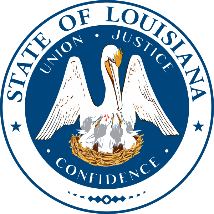 PUBLIC MEETING NOTICEChildren’s Cabinet Board MeetingTuesday, April 18, 2023 | 10:30 am – 12:00 pm  4th Floor Press Room, State CapitolAGENDAPresiding, Dr. Melanie Washington, Chair | Director, Children’s CabinetCall meeting to order				Dr. Melanie Washington Children’s Cabinet Director Roll Call					Michele Rabalais LCTF/CC Exec. Assistant Welcome and Opening Remarks			First Lady Donna Edwards State of Louisiana Governor John Bel Edwards State of Louisiana Approval of Minutes				Children’s Cabinet Members LCTF Grant Awards Review			Tamara Jones LCTF Executive Director LCTF Grant Award Approval			Children’s Cabinet Members Dolly Parton Imagination Library		Jolan Jolivette Project Coordinator Department/Agency Legislative Priorities	Joni Landry  Louisiana Department of Education Tonya Joiner LDH Deputy Secretary Curtis Nelson Deputy Secretary of OJJ Terri Ricks Dept of Children & Family Services Other Business	 Public Comments Adjournment 